Уважаемые родители!

Выражаем Вам благодарность за оказанную помощь в расчистке нашей территории от снега . Не смотря на занятость, нашли в себе силы расчистить участки от снега, остаётесь не равнодушными к жизни детского сада. Ваша активная помощь позволяет нам  создавать  условия для прогулок детей. Только вместе  мы сможем сделать пребывание ваших детей в детском саду комфортным.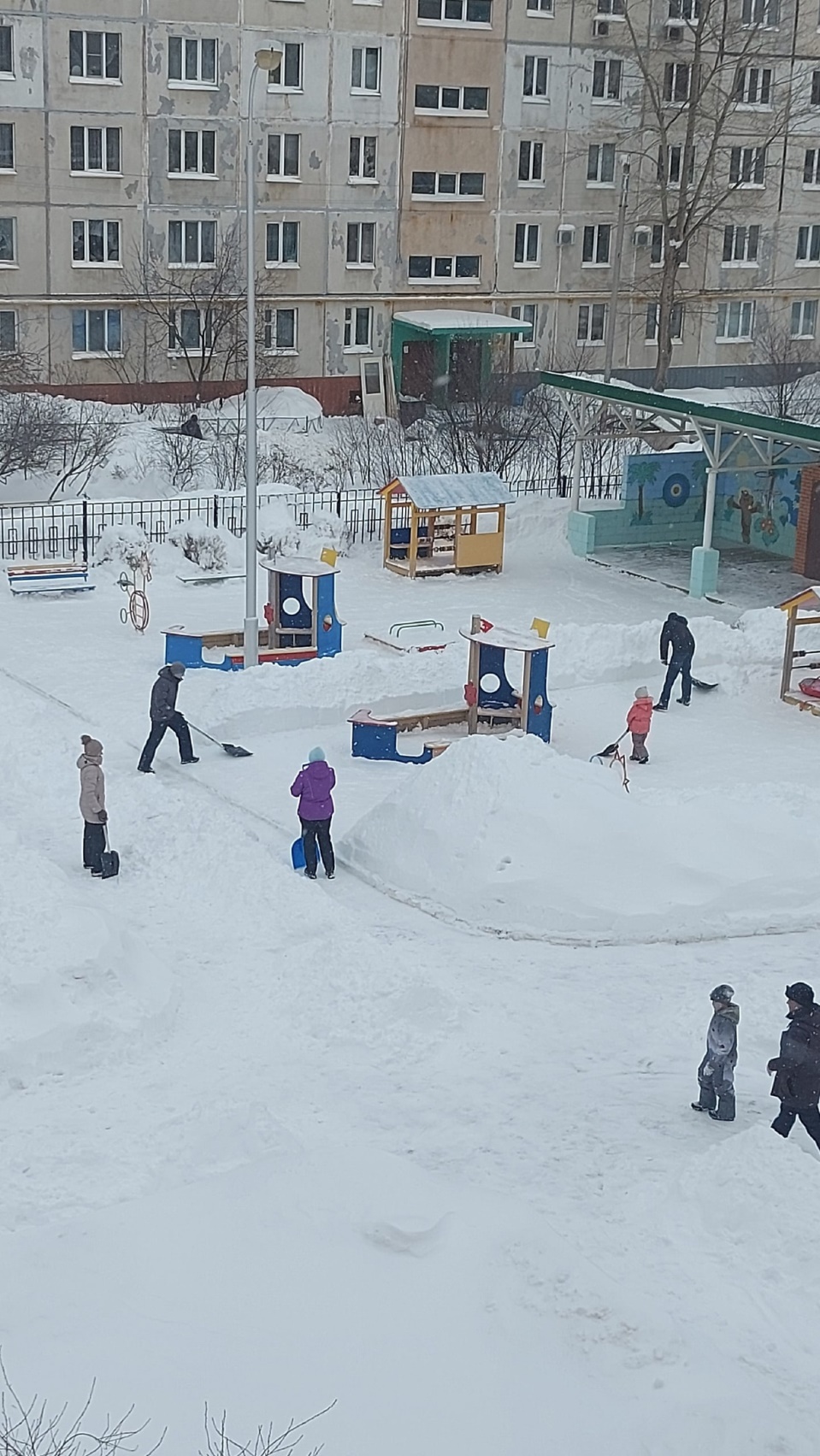 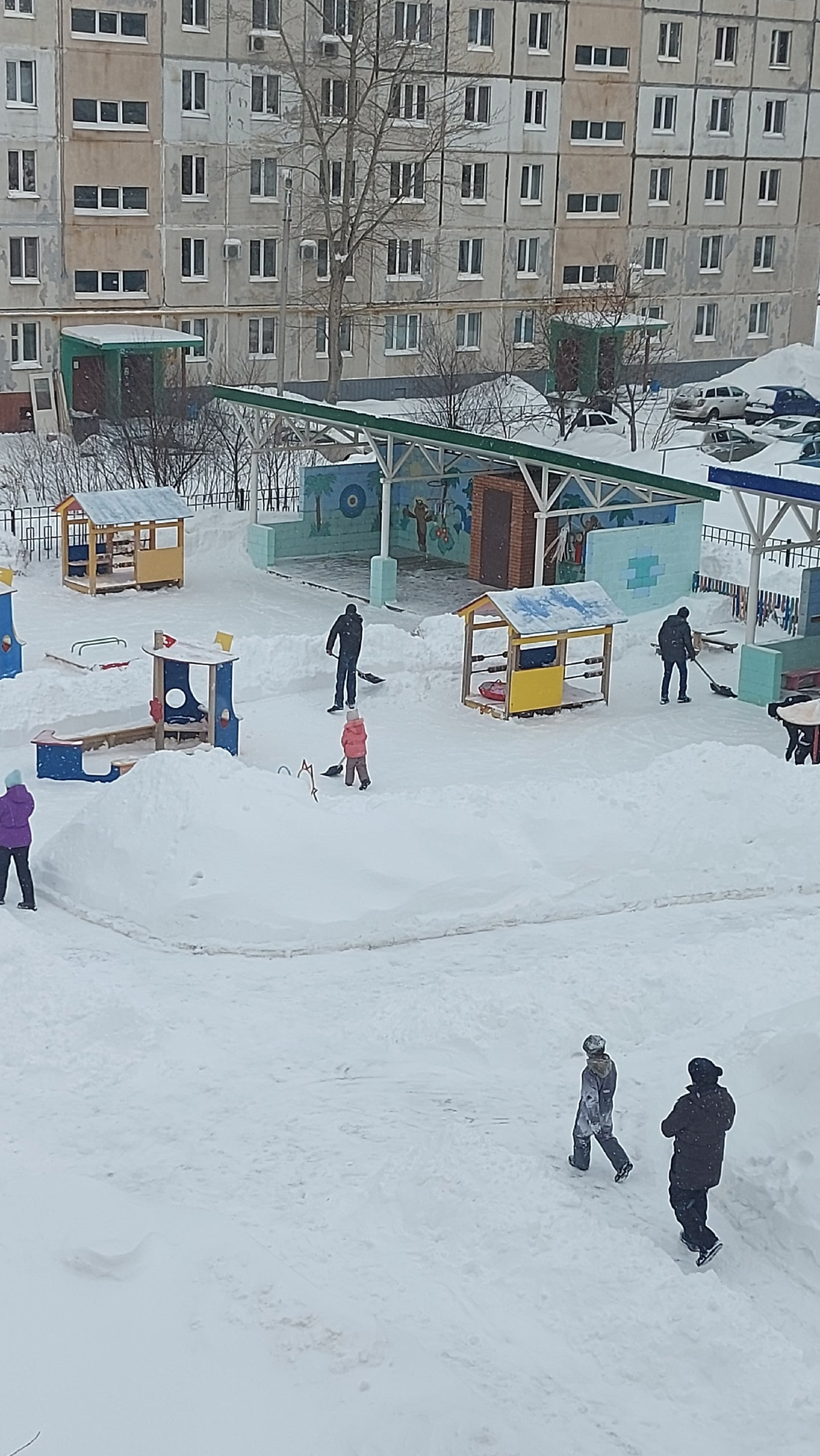 